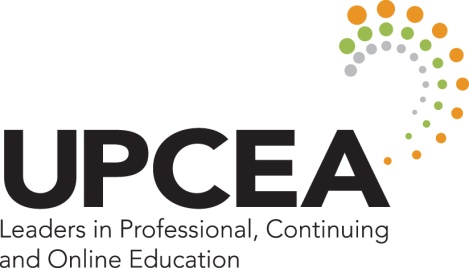 UPCEA 101st Annual Conference Leadership Meeting Schedule Tuesday, April 5, 201612:00- 1:00 p.m. Board Lunch, Sapphire 4111:00- 5:00 p.m. Board Meeting, Sapphire 4116:30- 8:45 p.m. Board Reception and Dinner, TBD Wednesday, April 6, 20168:30- 9:00 a.m.  Board Breakfast, Sapphire 4119:00 a.m. - 4:00 p.m. Board Meeting, Sapphire 4114:15-5:00 p.m. 2016 and 2017 Annual Conference Advisory Councils Meet, Sapphire 400A6:00- 7:30 p.m. Leadership Reception, by invitation, Elevation Room Thursday, April 7, 20168:00-9:00 a.m. 2015-16 and 2016-17 Regional Cabinets Meet (Regional Chairs, Board Reps) Sapphire Boardroom 8:00-9:00 a.m. 2015-16 and 2016-17 Network Senates Meet (Network Chairs) Sapphire Green Room 9:15-11:45 a.m. 2015-16 and 2016-17 Network Leadership Teams and Regional Councils Meet International Network Leadership Team, Sapphire 410Leadership and Strategy Network Leadership Team, Sapphire 400AMarketing, Enrollment, and Student Services Network Leadership Team, Aqua 300Network for Small and Specialized Institutions Leadership Team, Aqua ABOnline Leadership and Administration Network Leadership Team, Cobalt 500Outreach, Engagement, and Economic Development Network Leadership Team, Aqua 310Program Innovation Network Leadership Team, Aqua 314Central Regional Council, Sapphire PMid-Atlantic Regional Council, Sapphire L New England Regional Council, Sapphire DSouth Regional Council, Sapphire 411West Regional Council, Sapphire H9:30-10:30 a.m. Holistic Review of Networks Task Force Meeting, Sapphire Green Room 10:45-11:45 a.m. Center for Online Leadership Advisory Council Meeting, Sapphire Boardroom 11:30 a.m. - 12:45 p.m. UPCEA Past Presidents’ Lunch, location forthcoming 12:15- 1:30 p.m. Welcome Lunch and Opening General Session, Sapphire Ballroom A-G 1:45- 2:45 p.m. Concurrent Session I 2:45- 3:15 p.m. Networking Break3:30- 4:30 p.m. Concurrent Session II 5:00- 7:00 p.m. Opening Reception Friday, April 8, 20167:30- 8:00 a.m. 2015-16 and 2016-17 Editorial Boards Meet, Sapphire Boardroom 7:30- 8:30 a.m. Continental Breakfast8:00- 9:00 a.m. Concurrent Session III and Exhibitor Demonstrations8:00-9:00 a.m. Educate Online Executive Briefing, Sapphire Green Room9:15- 10:15 a.m. General Session, Sapphire Ballroom A-G10:15- 10:45 a.m. Coffee with Exhibitors10:45 a.m. - 12:00 p.m. UPCEA Network Meetings and Award Presentations10:45 a.m. - 12:00 p.m. Policy Committee Meeting, Sapphire Boardroom  12:15- 1:45 p.m. General Session Lunch: State of the Association & Award Presentations, Sapphire Ballroom 1:45- 2:45 p.m. Concurrent Session IV and Exhibitor Demonstrations 2:45- 3:15 p.m. Coffee with Exhibitors3:15- 4:15 p.m. General Session, Sapphire Ballroom A-G4:30- 5:30 p.m. Concurrent Session V and Exhibitor Demonstrations5:30- 7:00 p.m. Networking ReceptionSaturday, April 9, 20167:45- 8:15 a.m. 2015-16 and 2016-17 Membership Committees Meet, Sapphire Boardroom8:00- 9:00 a.m. Continental Breakfast8:30- 9:30 a.m. Corporate Advisory Council Breakfast Meeting, Sapphire Green Room 8:30- 9:30 a.m. UPCEA Regional Business Meetings 9:30- 10:00 a.m. Coffee with Exhibitors10:00- 11:00 a.m. Concurrent Session VI and Exhibitor Demonstrations11:15- 12:15 p.m. Closing General Session, Sapphire Ballroom A-G1:15- 1:45 p.m. Town Hall, Sapphire 4102:00 – 8:00 p.m. Post-Conference Excursion: Innovative Programming Showcase